IEEE P802.11
Wireless LANsIntroductionDiscussion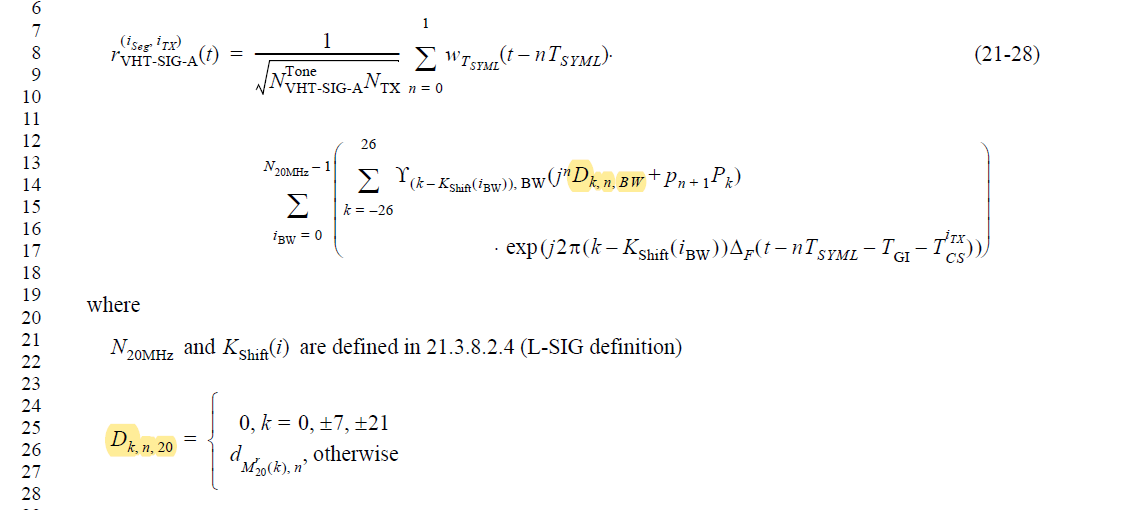 The comment is about the notation Dk,n,BW used in (21-28) as highlighted above. The subscript “BW” may imply that the values depend on the full BW of the PPDU. However, as pointed out by the commenter, VHT-SIG-A is sent in “duplicate” format, where each 20 MHz within the BW is modulated with the same values. Moreover, on line 26, reference is made to Dk,n,20 instead of Dk,n,BW.This can for instance be compare with the expression for L-SIG, which is repeated over 20 MHz segments in similar fashion: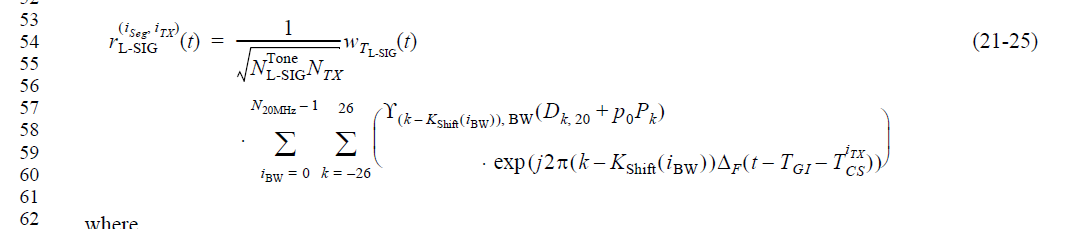 Here, “20” is used as subscript instead of “BW”.Proposed resolutionThe comment appears correct.Propose to accept the comment and resolve with the resolution proposed by the commenter.CID 2708CID 2708CID 2708CID 2708CID 2708Date:  06/03/2019Date:  06/03/2019Date:  06/03/2019Date:  06/03/2019Date:  06/03/2019Author(s):Author(s):Author(s):Author(s):Author(s):NameAffiliationAddressPhoneemailSigurd SchelstraeteQuantenna Communications1704 Automation Parkway, San Jose CA 95131, 
USAsigurd@quantenna.com270821.3.8.3.3315814D_k,n,BW in eq.(21-28) seems to be a mistake for D_k,n,20 as in Line 26. D_k in VHT-SIG-A is duplicated over every 20 MHz.Replace D_k,n,BW with D_k,n,20.